Тема 7. Профориентационное занятие «Россия промышленная – узнаю достижения страны в сфере промышленности и производства»Дата проведения: 19.10.23 г.Сегодня ученики МКОУ «Мунинская СОШ» познакомились с очень важной темой. Без преувеличения можно сказать, что она является частью фундамента экономического развития России. И мы говорим о промышленности. Всё, что нас окружает — это так или иначе продукт промышленности. А наша страна является одной из главных промышленных держав, и мы способны производить промышленные товары практически любого вида. Только представьте себе масштаб отрасли и какое количество профессий здесь задействовано?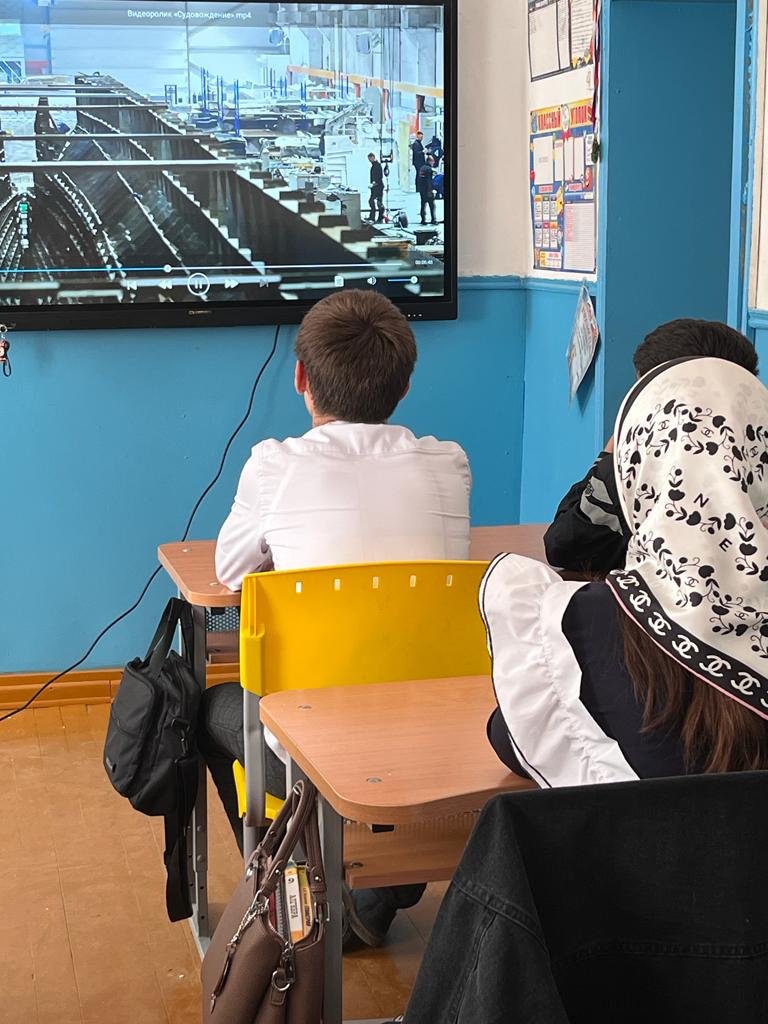 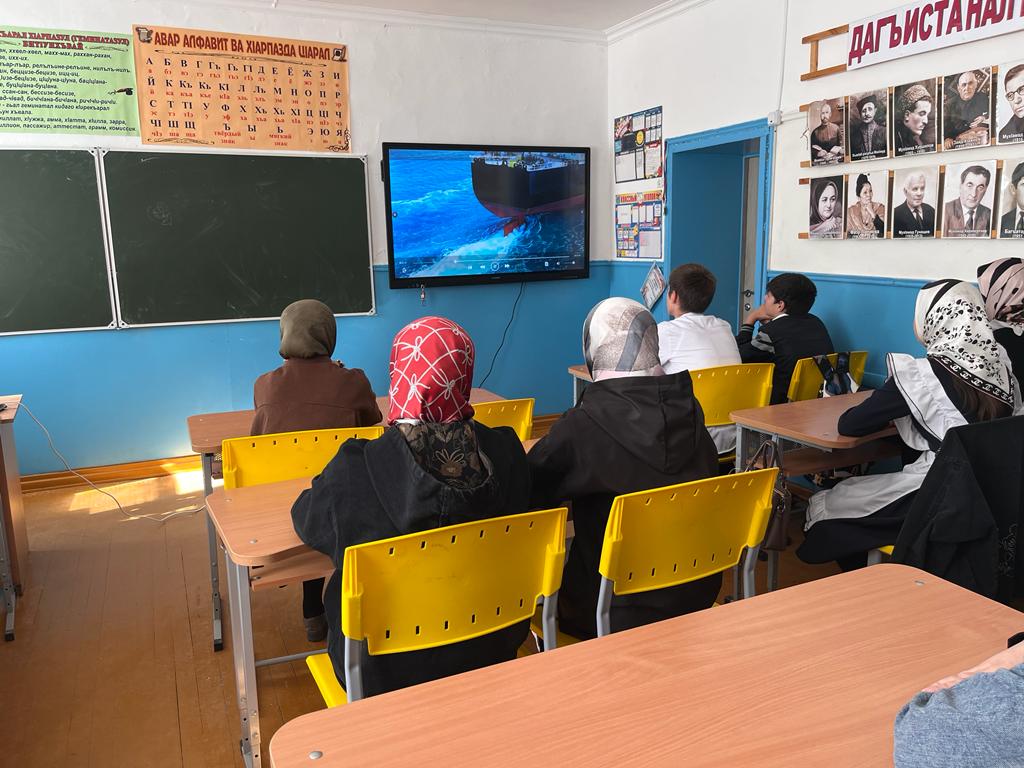 